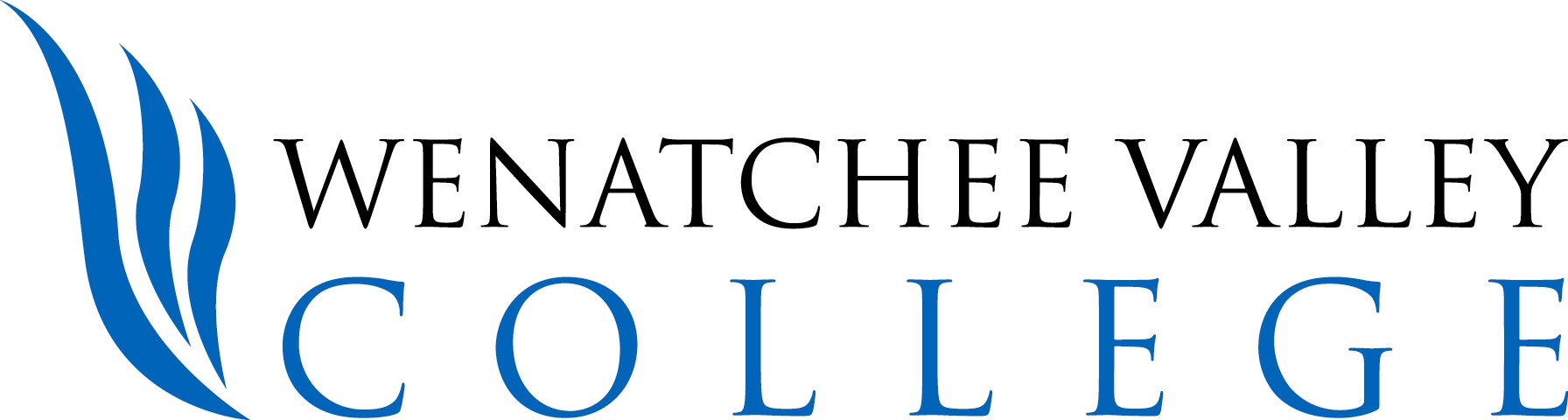 RESIDENT ADVISOR APPLICATION FORMPERSONALDate___________________ Name ______________________________________________________________________	       Last 					First				 MiddleSex: ___M ___F 		Home Telephone # __________________ Cell Phone ____________ Address______________________________________ E-mail ________________________ Number of quarters you have lived in a residence hall: ________ quarters/semestersHave you previously been employed by WVC?________ if yes, when and what position? ______________________________________________________________________Have you ever been a Resident Director or Resident Advisor before? ______________If yes, where and when? ___________________________________________________PHILOSOPHYIn order to more accurately present yourself to the Selection Committee, please respond to the following questions and provide us with a statement of your leadership experience on separate paper. Be sure to include your name and a phone # where you can be reached. 1. Give reasons for why you would like to serve in this capacity. 2. What do you consider to be the current top three needs of College students? How would you strategize to meet one of these needs? 3. Have you ever had the opportunity to facilitate and/or coordinate small groups and activities? If so, what have you learned from this that you could bring into the job? 4. Please share with us your leadership experience. EDUCATIONPlease list high school and College training, including WVC: Institution 		Dates attended 		Course of Study 		Degree ____________________________________________________________________________________________________________________________________________________________________________________EDUCATIONAL GOALSIf you plan on taking classes while working as a Resident Advisor, please answer the following questions: Classification next year __________          Degree/Certificate you are seeking ________________________Credits planned per quarter __________        ___________          ____________ 				     Fall		          Winter        		      SpringPRESENT AND PAST EMPLOYMENT(Begin with most recent)Company Name & Address______________________________________ Supervisor _________________Describe Work: ___________________________________________________________________________Date: From/To______________________ Reason for Leaving:_____________________________________ Company Name & Address______________________________________ Supervisor _________________Describe Work: ___________________________________________________________________________Date: From/To______________________ Reason for Leaving:_____________________________________ Company Name & Address______________________________________ Supervisor _________________Describe Work: ___________________________________________________________________________Date: From/To______________________ Reason for Leaving:_____________________________________ PERSONAL REFERENCESList below those who know you well enough to give a complete referral.  A recommendation letter is required from one of the following referrals. 1. Name and Phone # _____________________________________________________________________Company/Employer Name 							Phone # Address ________________________________________________________________________________Street 					City 			State			 Zip Code 2. Name and Phone # _____________________________________________________________________Company/Employer Name 							Phone # Address ________________________________________________________________________________Street 					City 			State			 Zip Code 3. Name and Phone # _____________________________________________________________________Company/Employer Name 							Phone # Address ________________________________________________________________________________Street 					City 			State			 Zip Code All materials should be returned to: Residential Life CoordinatorWenatchee Valley College1300 Fifth StreetWenatchee, WA 98801